Collaborative Teachers Institute, January 21, 2016, 4:30 – 7:30 pmAgendaSanta Fe Children’s Museum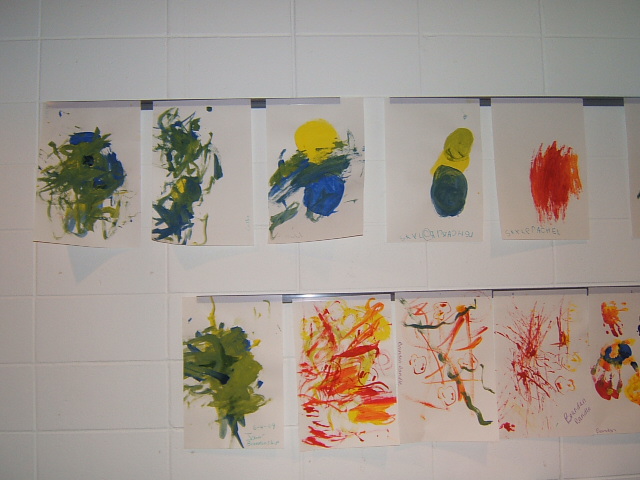 (Write Down:  Hopes and Dreams for the CTI in 2016)I.  View environment video from Opal SchoolII.  The Environment as the Third Teacher (presentation and planning, Gigi Yu)III.  5:45 – 6:15 pm Break and Working Dinner (Play exhibit, how can we use the webpage to communicate and share, substitute teacher pool, and other updates)IV.  Documentation from Classroom Research on the Environment	a.  Reflective question:  Where am I at in my own classroom research?V.   Plans for February:  Materials Challenge	Share Hopes and Dreams for the CTI in 2016